Title: TIMES NEW ROMAN, 12 PT, BOLDName Surname1 1University, Faculty, Department, City, Country.1ORCID ID: https://orcid.org/0000-0000-0000-00001authors e-mails, mobile telephone numbers: Name Surname2 2University, Faculty, Department, City, Country.2ORCID ID: https://orcid.org/0000-0000-0000-00002authors e-mails, mobile telephone numbers: AbstractIn this template, the congress formatting requirements are described. The abstract should be at least 300 words, including spaces and summarise the main points of the paper. Font should be Times New Roman, font size 12 pt. Page Margins: Top, bottom, left and right margins must be set to 2,5 cm. Do not add paragraph spacing. All papers should be written as *.doc or *.docx format and they should be submitted to email address of conference website. Keywords: 3-6 words.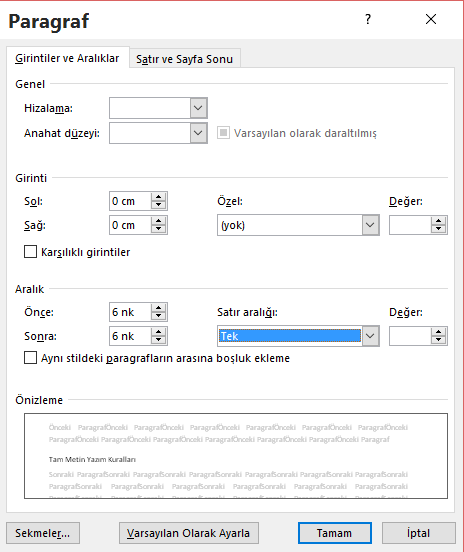 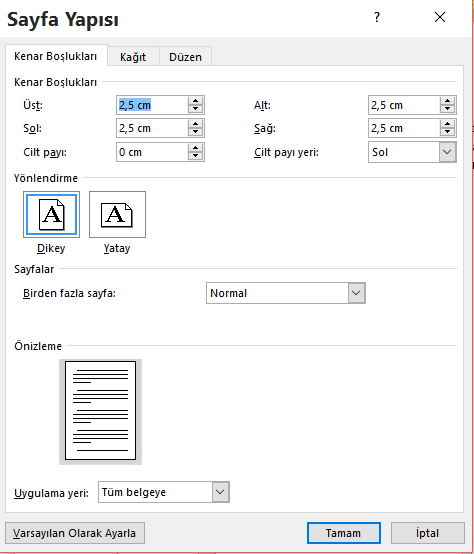 